NOM :						          Classe :			Date :			Note :PRENOM :INTERROGATION N°1 (SUJET A)1-  Donner la définition d’une source d’énergie renouvelable :  .…………………………………………. …………...……………………………………………………………………………………………………………………...……………..…2-  Donner 2 exemples de sources d’énergies non renouvelables : …………………………………………..…………...3-  Zoé allume sa lampe de bureau. Faire, ci-dessous le diagramme énergétique correspondant :4-  Souligne en vert les énergies utiles et en rouge les énergies inutilesNOM :						          Classe :			Date :			Note :PRENOM :INTERROGATION N°1 (SUJET B)1-  Donner la définition d’une énergie non renouvelable :  .…………………………………………….………………...……………………………………………………………………………………………………………………….……………..…2-  Donner 2 exemples de sources d’énergies renouvelables : ……………………………..……………………………...3-  Liv allume son ventilateur. Faire, ci-dessous le diagramme énergétique correspondant :4-  Souligne en vert les énergies utiles et en rouge les énergies inutilesNOM :						            Classe :		              Date :		           Note :PRENOM :CONTROLE N°1 (Sujet A)Exercice n°1 (9,5 points)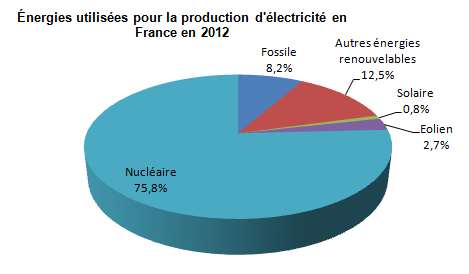 Parmi les sources d’énergies citées sur le graphique, lesquelles sont non renouvelables ? Justifie ton choix.Calcule le pourcentage de sources d’énergies non renouvelables utilisées pour produire l’électricité.Commente ce pourcentage.Il est indiqué « autres sources d’énergies renouvelables », cites-en 2 exemples.Comment appelle-t-on les centrales électriques utilisant les énergies fossiles comme source ? Décris  très rapidement leur fonctionnement.Exercice n°2 (3 points)Dans chaque phrase, souligne les sources d’énergie et indique, sur les pointillés, la forme d’énergie.La porte claque à cause du vent     ……………………………………………………………………..Le Soleil m’éblouit     ……………………………………………………………….……………………..Je mange un bon repas      …………….…………………………………………………………………Que je suis bien au chaud devant ce feu de cheminée       …………….………………………...……Exercice n°3 (12,5 points) – Tâche complexe (question 3)Voici une photo d’une lampe de poche accompagnée de précisions concernant les différents éléments qui la constituent.Réalise le diagramme énergétique de cette lampe de poche faisant apparaitre les 3 éléments suivants : ROUE DENTÉE – ALTERNATEUR (ensemble aimant + bobine) – DELDans le diagramme précédent, souligne en vert les énergies utiles et en rouges les énergies inutiles. Rédige un paragraphe permettant d’expliquer le fonctionnement de cette lampe (tâche complexe).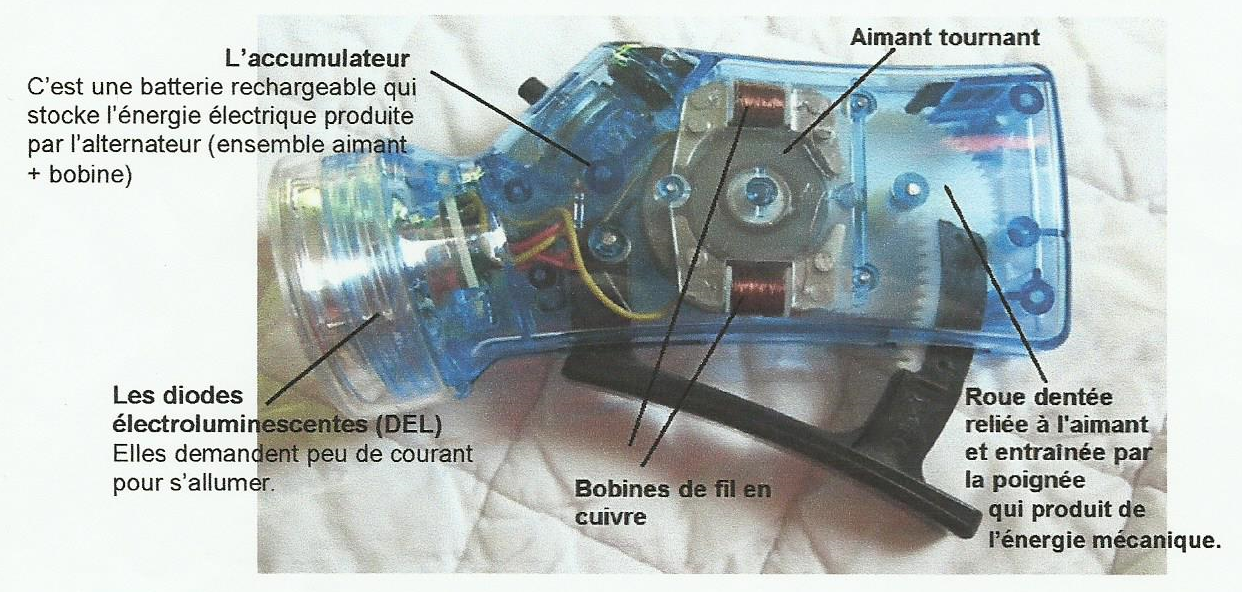 NOM :						            Classe :		              Date :		           Note :PRENOM :CONTROLE N°1 (Sujet B)Exercice n°1 (9,5 points)Comment appelle-t-on les centrales électriques utilisant l’Uranium comme source ? Décris très rapide- ment leur fonctionnement.Il est indiqué « autres sources d’énergies renouvelables », cites- en 2 exemples.Parmi les sources d’énergies citées sur le graphique, lesquelles sont non renouvelables ? Justifie ton choix.Calcule le pourcentage de sources d’énergies non renouvelables utilisées pour produire l’électricité.Commente ce pourcentage.Exercice n°2 (3 points)Dans chaque phrase, souligne les sources d’énergie et indique, sur les pointillés, la forme d’énergie.Il fait si bon au soleil !     …………………………………………………………………………………..Il fait sombre dans cette pièce, j’allume la lampe     …………………………….……………………..La vache broute de l’herbe      …………….………………………………………………………………Je vais mettre une pile dans cet appareil pour qu’il fonctionne     …………….………………………Exercice n°3 (12,5 points) – Tâche complexe (question 3)Voici une photo d’une lampe de poche accompagnée de précisions concernant les différents éléments qui la constituent.Réalise le diagramme énergétique de cette lampe de poche faisant apparaitre les 3 éléments suivants : ROUE DENTÉE – ALTERNATEUR (ensemble aimant + bobine) – DELDans le diagramme précédent, souligne en vert les énergies utiles et en rouges les énergies inutiles.Rédige un paragraphe permettant d’expliquer le fonctionnement de cette lampe (tâche complexe).TACHE COMPLEXE CONTROLE N°1 : REPÈRES POUR L’ÉVALUATIONPARTIE 1 : LA TERRE DANS L’UNIVERSChapitre 1 : Quelles sont les origines et le devenir des énergies que nous consommons ?PARTIE 1 : LA TERRE DANS L’UNIVERSChapitre 1 : Quelles sont les origines et le devenir des énergies que nous consommons ?Attendus de fin de cycleIdentifier les sources, les transferts, les conversions et les formes d’énergie.Utiliser la conservation de l’énergie.Connaissances et capacités Identifier les différentes formes d’énergie.Mécanique, thermique, électrique, chimique, nucléaire, lumineuse.Identifier les sources, les transferts et les conversions d’énergie.Établir un bilan énergétique pour un système simple.Sources.Transferts.Conversion d’un type d’énergie en un autre.Conservation de l’énergie.Interrogation n°1Interrogation n°1Niveau5ème Type d’évaluationRestitution et mobilisation de connaissancesCompétences travaillées1F - Pratiquer la langue française à l’écrit (1FE) : Orthographe1S - Pratiquer des langages scientifiques : Réaliser un diagramme énergétique2 - Organiser son travail personnel (2T) :  Être autonome pour apprendre Attendus pour l’évaluationLa distinction entre source d’énergie renouvelable ou non renouvelableÉtablir un bilan énergétique pour un système simpleDurée5 min (sujets A et B) Autoévaluation des élèves dans la colonne E Évaluation professeur dans la colonne PContrôle n°1Contrôle n°1Niveau5ème Type d’évaluationMobilisation de connaissances et tâche complexe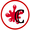 Compétences travaillées1F - S’exprimer correctement à l’écrit (1FE) : faire des phrases claires et bien orthographiées1S - Pratiquer des langages scientifiques : Présenter un diagramme énergétique - Utiliser un vocabulaire scientifique adapté 2 - Organiser son travail personnel (2T) : Être autonome pour apprendre2 - Rechercher et traiter l’information (2I) : Trouver l’information utile dans les textes et documents4 - Mener une démarche scientifique : Effectuer des calculs - Justifier la démarche en argumentant – Comprendre le fonctionnement d’un objet et réaliser le diagramme énergétique correspondant.Attendus pour l’évaluationConnaitre différentes sources d’énergie Connaitre différentes formes d’énergie (mécanique, électrique, lumineuse, thermique, chimique)Savoir faire la distinction entre source d’énergie renouvelable ou non renouvelableL’alternateur est la partie commune à toutes les centrales électriques : il reçoit de l’énergie mécanique qu’il transforme en énergie électriqueDans un système, l’énergie totale se conserve Établir un bilan énergétique pour un système simple Durée30 min (sujets A et B) évaluéé par compétencesLiens photoPhoto personnelleDomaineTu as réussi à ….TBSFINoteNote      1FERédiger un paragraphe clair, organisé et bien orthographié……/1 …./5,25      1SUtiliser un vocabulaire scientifique adapté..../1,75 …./5,25       2ITrouver les informations dans le texte et les documents…../1,5 …./5,25       4Comprendre le principe de fonctionnement de la lampe……/1 …./5,25DomaineTu as réussi à ….TBSFINoteNote      1FERédiger un paragraphe clair, organisé et bien orthographié……/1 …./5,25      1SUtiliser un vocabulaire scientifique adapté..../1,75 …./5,25       2ITrouver les informations dans le texte et les documents…../1,5 …./5,25       4Comprendre le principe de fonctionnement de la lampe……/1 …./5,25DomaineTu as réussi à …TBSFI1FERédiger un texte clair et bien orthographiéL’élève répond par :Des phrases (Majuscule et point) Construites (sujet, verbe, …)Sans faute (ou peu)Synthétique (une idée par phrase)1 point3/4  critères précédemment posés0,75 point2/4  0,5 point1 ou 0/4 0,25 point 1SUtiliser un vocabulaire scientifique adaptéL’élève a utilisé correctement le vocabulaire scientifique1,75 pointsL’élève a eu quelques imprécisions1,25 pointLe vocabulaire est souvent maladroit1 pointLe vocabulaire n’est pas correct0,25 point2ITrouver les informations dans le texte et les documentsAttendus : PoignéeRoue dentéeAimantBobineAccumulateurDELL’élève en a repéré 6/61,5 points5 ou 4/61,25 points3 ou 2/60,75 point1 ou 0/60,25 point4Comprendre le fonctionnement de la lampeL’élève a :Organisé son argumentation de manière logiqueUtilisé correctement les informations des documents1 point1 des critères cités précédemment est partiellement réussi, l’autre l’est entièrement0,75 pointLes 2 critères sont partiellement réussis ou 1 réussi et l’autre pas du tout  0,5 point1 non réussi et l’autre partiellement réussi ou les 2 non réussis 0,25 point